47 Lowe St                 PO Box 175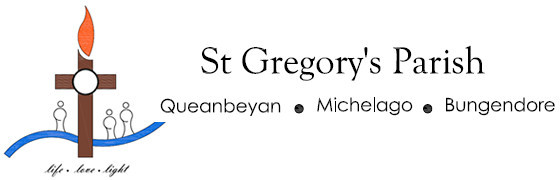 Queanbeyan   NSW   2620	Telephone: (02) 6299 4611       Facebook:  St Gregory’s Parish Queanbeyan 
Email: queanbeyan@cg.org.au   Queanbeyan.sacramental@cg.org.au	                       				Website:www.stgregsqueanbeyan.comBAPTISM REQUEST FORMPlease contact the Parish Office to confirm date and time prior to completing the form.   Office use onlyBaptisms are held on Sundays   of the Month at 10.30am.                         Celebrant:  Is this your first child that you are presenting for baptism?  If so, then Baptism Preparation will need to be undertaken. Contact the parish office for details.
We have NO objection to the notice of our Child’s Baptism being published in St Gregory’s Parish Bulletin and prayers of blessing being requested for us from the Parish.	
Signature/s of Parent/s	………………………………………………………………………Payment: The preferred method of payment of the donation to the church of $75.00 (per family) is via on line payment on our website https://www.bpoint.com.au/payments/stgregorysparish 
Alternatively, if you prefer to pay cash, please bring the money into the parish office before the date of baptism.   Thank you.  RECEIPT NUMBER from on line payment ___________________________ Request and PromiseYou are asked to please read these promises carefully before you sign them.
By the Catholic Parent/sI/We request that our child ......................................................................................be received into the Church through the Sacrament of Baptism.I/We believe all that Christ has taught us, and are dedicated to the Christian way of life.I/We wish to pass on to our children the joy of this faith.I/We understand that Almighty God has given us the gift of this child and the responsibility for his / her Christian upbringing.  We realise that the child's first and most important school is the home, where we shall do our very best to give to our children an example of true Catholic living.  We acknowledge also our duty to pray as a family in our home, and to be faithful to Sunday Mass.I/We are aware that the child must be prepared carefully for the other Sacraments of Penance/Reconciliation, Eucharist and Confirmation. We realise how sacrifices will be asked of us to give our infant child a continuing Catholic formation and preparation for life.   We pray to God for the grace to make these sacrifices with a generous spirit, and that God will bless our efforts.Signed ............................................................................................................By a Non-Catholic Parent:
I support the request of my partner in marriage for the Baptism of our child.  Baptism is the joining of a person to the one Body of Christ.  It is my hope that all our family with this child will one day share together the full joys won for us by Christ.  I will do all in my power to foster the growth and health of the Christ-life in our child.

Signed ...........................................................................................................Date of Baptism:Date of Baptism:Date of Baptism:St Raphael’s Church St Raphael’s Church 10.30 am 10.30 am 10.30 am 10.30 am SURNAME:                                   SURNAME:                                   SURNAME:                                   Christian names:Christian names:Christian names:Date of birth:Date of birth:Place of birth:    Place of birth:    Gender:  Gender:  Gender:  Home Address:Home Address:Home Address:MOTHER’S FULL NAME:MOTHER’S FULL NAME:MOTHER’S FULL NAME:Phone no:EmailMother’s maiden name:Mother’s maiden name:Mother’s maiden name:Religion of mother: Religion of mother: Religion of mother: FATHER’S FULL NAME:FATHER’S FULL NAME:FATHER’S FULL NAME:Phone no:Email: Religion of father:Religion of father:Religion of father:Place and date of marriage : Place:                                Date: Catholic Church                     another church                    another place                           never Place and date of marriage : Place:                                Date: Catholic Church                     another church                    another place                           never Place and date of marriage : Place:                                Date: Catholic Church                     another church                    another place                           never Place and date of marriage : Place:                                Date: Catholic Church                     another church                    another place                           never Place and date of marriage : Place:                                Date: Catholic Church                     another church                    another place                           never Place and date of marriage : Place:                                Date: Catholic Church                     another church                    another place                           never Place and date of marriage : Place:                                Date: Catholic Church                     another church                    another place                           never Place and date of marriage : Place:                                Date: Catholic Church                     another church                    another place                           never Place and date of marriage : Place:                                Date: Catholic Church                     another church                    another place                           never Place and date of marriage : Place:                                Date: Catholic Church                     another church                    another place                           never Present place of worship : frequently              occasionally                   almost never Present place of worship : frequently              occasionally                   almost never Present place of worship : frequently              occasionally                   almost never Present place of worship : frequently              occasionally                   almost never Present place of worship : frequently              occasionally                   almost never Present place of worship : frequently              occasionally                   almost never Present place of worship : frequently              occasionally                   almost never Present place of worship : frequently              occasionally                   almost never Present place of worship : frequently              occasionally                   almost never Present place of worship : frequently              occasionally                   almost never Names of Catholic Godparents:1)                                                              2)Names of Catholic Godparents:1)                                                              2)Names of Catholic Godparents:1)                                                              2)Names of Catholic Godparents:1)                                                              2)Names of Catholic Godparents:1)                                                              2)Names of Catholic Godparents:1)                                                              2)Names of Catholic Godparents:1)                                                              2)Names of Catholic Godparents:1)                                                              2)Names of Catholic Godparents:1)                                                              2)Names of Catholic Godparents:1)                                                              2)3)                                                              4)3)                                                              4)3)                                                              4)3)                                                              4)3)                                                              4)3)                                                              4)3)                                                              4)3)                                                              4)3)                                                              4)3)                                                              4)GODPARENTS:  UP TO 4  CAN BE CHOSEN. BY CHURCH LAW, THE CHILD MUST HAVE AT LEAST ONE GODPARENT WHO IS A BAPTISED CATHOLIC AND HAS RECEIVED COMMUNION AND CONFIRMATION AND WHO PRACTICES THEIR FAITH ON A REGULAR BASIS.   OTHER GODPARENTS ARE CHRISTIAN WITNESSES AND PLEDGE THEIR SUPPORT TO THE CHILD’S SPIRITUAL GROWTH.   A CHRISTIAN WITNESS MUST BE BAPTISED IN ANOTHER FAITH.  GODPARENTS:  UP TO 4  CAN BE CHOSEN. BY CHURCH LAW, THE CHILD MUST HAVE AT LEAST ONE GODPARENT WHO IS A BAPTISED CATHOLIC AND HAS RECEIVED COMMUNION AND CONFIRMATION AND WHO PRACTICES THEIR FAITH ON A REGULAR BASIS.   OTHER GODPARENTS ARE CHRISTIAN WITNESSES AND PLEDGE THEIR SUPPORT TO THE CHILD’S SPIRITUAL GROWTH.   A CHRISTIAN WITNESS MUST BE BAPTISED IN ANOTHER FAITH.  GODPARENTS:  UP TO 4  CAN BE CHOSEN. BY CHURCH LAW, THE CHILD MUST HAVE AT LEAST ONE GODPARENT WHO IS A BAPTISED CATHOLIC AND HAS RECEIVED COMMUNION AND CONFIRMATION AND WHO PRACTICES THEIR FAITH ON A REGULAR BASIS.   OTHER GODPARENTS ARE CHRISTIAN WITNESSES AND PLEDGE THEIR SUPPORT TO THE CHILD’S SPIRITUAL GROWTH.   A CHRISTIAN WITNESS MUST BE BAPTISED IN ANOTHER FAITH.  GODPARENTS:  UP TO 4  CAN BE CHOSEN. BY CHURCH LAW, THE CHILD MUST HAVE AT LEAST ONE GODPARENT WHO IS A BAPTISED CATHOLIC AND HAS RECEIVED COMMUNION AND CONFIRMATION AND WHO PRACTICES THEIR FAITH ON A REGULAR BASIS.   OTHER GODPARENTS ARE CHRISTIAN WITNESSES AND PLEDGE THEIR SUPPORT TO THE CHILD’S SPIRITUAL GROWTH.   A CHRISTIAN WITNESS MUST BE BAPTISED IN ANOTHER FAITH.  GODPARENTS:  UP TO 4  CAN BE CHOSEN. BY CHURCH LAW, THE CHILD MUST HAVE AT LEAST ONE GODPARENT WHO IS A BAPTISED CATHOLIC AND HAS RECEIVED COMMUNION AND CONFIRMATION AND WHO PRACTICES THEIR FAITH ON A REGULAR BASIS.   OTHER GODPARENTS ARE CHRISTIAN WITNESSES AND PLEDGE THEIR SUPPORT TO THE CHILD’S SPIRITUAL GROWTH.   A CHRISTIAN WITNESS MUST BE BAPTISED IN ANOTHER FAITH.  GODPARENTS:  UP TO 4  CAN BE CHOSEN. BY CHURCH LAW, THE CHILD MUST HAVE AT LEAST ONE GODPARENT WHO IS A BAPTISED CATHOLIC AND HAS RECEIVED COMMUNION AND CONFIRMATION AND WHO PRACTICES THEIR FAITH ON A REGULAR BASIS.   OTHER GODPARENTS ARE CHRISTIAN WITNESSES AND PLEDGE THEIR SUPPORT TO THE CHILD’S SPIRITUAL GROWTH.   A CHRISTIAN WITNESS MUST BE BAPTISED IN ANOTHER FAITH.  GODPARENTS:  UP TO 4  CAN BE CHOSEN. BY CHURCH LAW, THE CHILD MUST HAVE AT LEAST ONE GODPARENT WHO IS A BAPTISED CATHOLIC AND HAS RECEIVED COMMUNION AND CONFIRMATION AND WHO PRACTICES THEIR FAITH ON A REGULAR BASIS.   OTHER GODPARENTS ARE CHRISTIAN WITNESSES AND PLEDGE THEIR SUPPORT TO THE CHILD’S SPIRITUAL GROWTH.   A CHRISTIAN WITNESS MUST BE BAPTISED IN ANOTHER FAITH.  GODPARENTS:  UP TO 4  CAN BE CHOSEN. BY CHURCH LAW, THE CHILD MUST HAVE AT LEAST ONE GODPARENT WHO IS A BAPTISED CATHOLIC AND HAS RECEIVED COMMUNION AND CONFIRMATION AND WHO PRACTICES THEIR FAITH ON A REGULAR BASIS.   OTHER GODPARENTS ARE CHRISTIAN WITNESSES AND PLEDGE THEIR SUPPORT TO THE CHILD’S SPIRITUAL GROWTH.   A CHRISTIAN WITNESS MUST BE BAPTISED IN ANOTHER FAITH.  GODPARENTS:  UP TO 4  CAN BE CHOSEN. BY CHURCH LAW, THE CHILD MUST HAVE AT LEAST ONE GODPARENT WHO IS A BAPTISED CATHOLIC AND HAS RECEIVED COMMUNION AND CONFIRMATION AND WHO PRACTICES THEIR FAITH ON A REGULAR BASIS.   OTHER GODPARENTS ARE CHRISTIAN WITNESSES AND PLEDGE THEIR SUPPORT TO THE CHILD’S SPIRITUAL GROWTH.   A CHRISTIAN WITNESS MUST BE BAPTISED IN ANOTHER FAITH.  GODPARENTS:  UP TO 4  CAN BE CHOSEN. BY CHURCH LAW, THE CHILD MUST HAVE AT LEAST ONE GODPARENT WHO IS A BAPTISED CATHOLIC AND HAS RECEIVED COMMUNION AND CONFIRMATION AND WHO PRACTICES THEIR FAITH ON A REGULAR BASIS.   OTHER GODPARENTS ARE CHRISTIAN WITNESSES AND PLEDGE THEIR SUPPORT TO THE CHILD’S SPIRITUAL GROWTH.   A CHRISTIAN WITNESS MUST BE BAPTISED IN ANOTHER FAITH.  Names of non-Catholic Christian witnesses:                              Please specify ReligionNames of non-Catholic Christian witnesses:                              Please specify ReligionNames of non-Catholic Christian witnesses:                              Please specify ReligionNames of non-Catholic Christian witnesses:                              Please specify ReligionNames of non-Catholic Christian witnesses:                              Please specify ReligionNames of non-Catholic Christian witnesses:                              Please specify ReligionNames of non-Catholic Christian witnesses:                              Please specify ReligionNames of non-Catholic Christian witnesses:                              Please specify ReligionNames of non-Catholic Christian witnesses:                              Please specify ReligionNames of non-Catholic Christian witnesses:                              Please specify ReligionOther Children:
Names                             DOB                                  Place of Baptism                              SchoolOther Children:
Names                             DOB                                  Place of Baptism                              SchoolOther Children:
Names                             DOB                                  Place of Baptism                              SchoolOther Children:
Names                             DOB                                  Place of Baptism                              SchoolOther Children:
Names                             DOB                                  Place of Baptism                              SchoolOther Children:
Names                             DOB                                  Place of Baptism                              SchoolOther Children:
Names                             DOB                                  Place of Baptism                              SchoolOther Children:
Names                             DOB                                  Place of Baptism                              SchoolOther Children:
Names                             DOB                                  Place of Baptism                              SchoolOther Children:
Names                             DOB                                  Place of Baptism                              School